МІНІСТЕРСТВО ОСВІТИ І НАУКИ УКРАЇНИЛьвівський національний університет імені Івана ФранкаЗАТВЕРДЖЕНО ВЧЕНОЮ РАДОЮ                                                                Львівського національного університету                                                                 імені Івана Франка                                 Голова вченої радиМельник В.П. /_____________/                                                               протокол № _____ від «___» ________2021 р.Освітня програма вводиться в дію з _______ 2021 р.                                                                 Ректор _______________ /В. П. Мельник/(наказ № _____ від «____» __________ 2021 р.)ОСВІТНЬО-ПРОФЕСІЙНА ПРОГРАМА«ПСИХОЛОГІЯ»другого (магістерського) рівня вищої освітиза спеціальністю 053 Психологіягалузі знань 05 Соціальні та поведінкові наукиОсвітня кваліфікація: магістр психології Львів 2021 р.ЛИСТ ПОГОДЖЕННЯосвітньо-професійної програмиЗАПРОПОНОВАНО:Ґарант освітньої програми _______________________ Т. Б. ПартикоЧлени групи забезпечення:_______________________ С. Л. Грабовська                                              _______________________ Н. П. Гапон                                              _______________________ О. В. Волошок                                              _______________________ О. М. СеникВНЕСЕНО:Кафедрою психологіїПротокол № ____ від «____» ____________ 2021 р.Завідувач кафедри ____________________ С. Л. ГрабовськаПОГОДЖЕНО:Вченою радою філософського факультетуПротокол № _______ від «____» ____________2021 р.Голова вченої ради _________________ Л. В. РижакНАДАНО ЧИННОСТІ:Наказ ректора № ______ від «____» ____________2021 р.ВВЕДЕНО У ДІЮ З:«____» _____________ 2021 р.Начальник навчально-методичного відділу __________________ І. П. МаєвськаКерівник центру забезпечення якості освіти __________________ І.Б. Іваночко  ПРЕАМБУЛАОсвітньо-професійна програма «Психологія» другого (магістерського) рівня вищої освіти галузі знань 05 Соціальні та поведінкові науки спеціальності 053 Психологія затверджена Вченою радою Львівського національного університету імені Івана Франка (протокол № ____ від «____» _________ 2016 р.), введена в дію з 1 вересня 2016 року (наказ № ______ від «____» ____________2016 р.) Освітньо-професійна програма «Психологія» розроблена відповідно до Стандарту вищої освіти України зі спеціальності 053 Психологія для другого (магістерського) рівня вищої освіти (наказ Міністерства освіти і науки України від 24.04.2019 р. № 564); затверджена Вченою радою Львівського національного університету імені Івана Франка (протокол № ____ від «____» _________ 2021 р.), введена в дію з «____» _____________ 2021 р. (наказ № ______ від «____» ____________2021 р.).При розробці освітньо-професійної програми «Психологія» враховувались пропозиції стейкхолдерів. Освітньо-професійна програма «Психологія» розроблена групою забезпечення у складі: Партико Тетяна Борисівна, професор кафедри психології філософського факультету Львівського національного університету імені Івана Франка, кандидат психологічних наук, доцент (ґарант освітньої програми).Грабовська Софія Леонідівна, завідувачка кафедри психології філософського факультету Львівського національного університету імені Івана Франка, кандидат філософських наук, професор.Гапон Надія Павлівна, професор кафедри психології філософського факультету Львівського національного університету імені Івана Франка, доктор філософських наук, професор.Волошок Олена В'ячеславівна, доцент кафедри психології філософського факультету Львівського національного університету імені Івана Франка, кандидат психологічних наук, доцент.Сеник Оксана Мирославівна, доцент кафедри психології філософського факультету Львівського національного університету імені Івана Франка, кандидат психологічних наук, доцент.  Рецензії-відгуки зовнішніх cтейкхолдерів: ХхХхХхХхХх Профіль освітньо-професійної програми «Психологія»  зі спеціальності 053 Психологія2. Перелік компонент освітньо-професійної програми та їх логічна послідовність2.1. Перелік компонент ОП2.2. Структурно-логічна схема ОП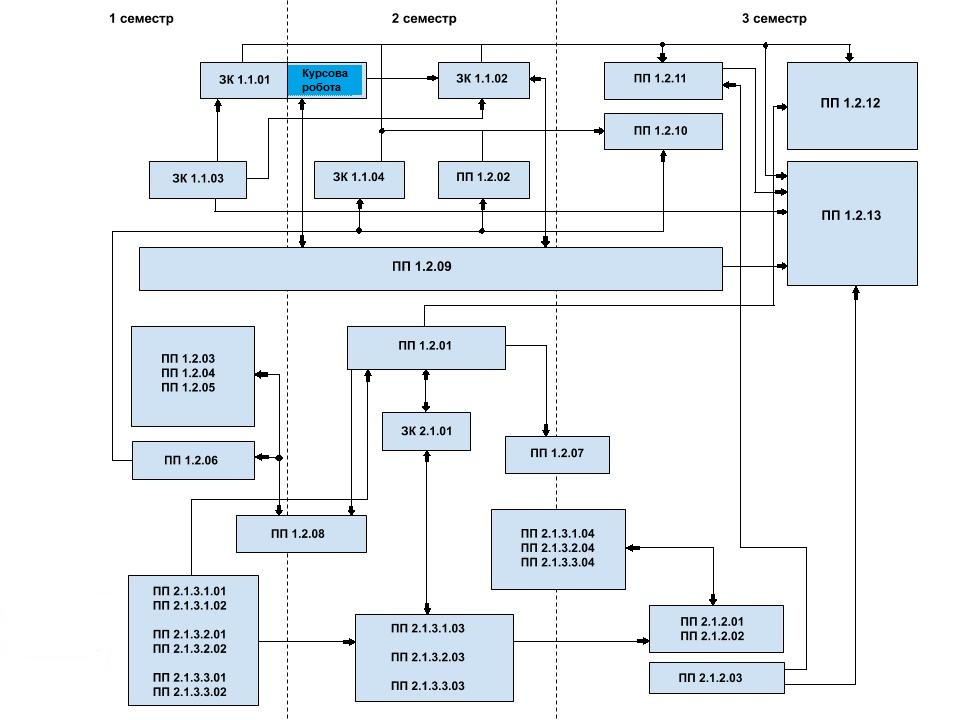 Форми атестації здобувачів другого (магістерського) ступеня вищої освітиВимоги до наявності системи внутрішнього забезпечення якості вищої освітиУ Львівському національному університеті імені Івана Франка функціонує система забезпечення закладом вищої освіти якості освітньої діяльності та якості вищої освіти (система внутрішнього забезпечення якості), яка передбачає здійснення таких процедур і заходів: 1) визначення принципів та процедур забезпечення якості вищої освіти; 2) здійснення моніторингу та періодичного перегляду освітніх програм; 3) щорічне оцінювання здобувачів вищої освіти, науково-педагогічних і педагогічних працівників закладу вищої освіти та регулярне оприлюднення результатів таких оцінювань за допомогою веб-ресурсів, інформаційних стендів, буклетів, внутрішніх та зовнішніх теле- та радіоканалів тощо https://www.lnu.edu.ua/wp-content/uploads/2019/11/reg_internal-quality.pdf;4) забезпечення підвищення кваліфікації педагогічних, наукових і науково- педагогічних працівників; 5) забезпечення наявності необхідних ресурсів для організації освітнього процесу, у тому числі самостійної роботи студентів, за кожною освітньою програмою; 6) забезпечення наявності інформаційних систем для ефективного управління освітнім процесом; 7) забезпечення публічності інформації про освітні програми, ступені вищої освіти та кваліфікації; 8) забезпечення ефективної системи запобігання та виявлення академічного плагіату у наукових працях працівників закладів вищої освіти і здобувачів вищої освіти; 9) інших процедур і заходів.Система забезпечення Університетом якості освітньої діяльності та якості вищої освіти (система внутрішнього забезпечення якості) за поданням закладу вищої освіти оцінюється Національним агентством із забезпечення якості вищої освіти або акредитованими ним незалежними установами оцінювання та забезпечення якості вищої освіти на предмет її відповідності вимогам до системи забезпечення якості вищої освіти, що затверджується Національним агентством із забезпечення якості вищої освіти, та міжнародним стандартом і рекомендаціями щодо забезпечення якості вищої освіти.При створенні освітньо-професійної програми були використані такі джерела та нормативні документи:Нормативна база:Закон України «Про освіту». Доступно з: https://zakon.rada.gov.ua/laws/show/2145-19#TextЗакон України «Про вищу освіту». Доступно з https://zakon.rada.gov.ua/laws/show/1556-18#TextНаціональний класифікатор України: «Класифікатор професій» ДК 003:2010. Доступно з: https://zakon.rada.gov.ua/rada/show/va327609-10#TextПостанова Кабінету міністрів України №1341 від 23 листопада 2011 р. № 1341 «Про затвердження Національної рамки кваліфікацій». Доступно з: https://zakon.rada.gov.ua/laws/show/1341-2011-%D0%BF#n12Постанова Кабінету міністрів України №266 від 29 квітня 2015 р. «Про затвердження переліку галузей знань і спеціальностей, за якими здійснюється підготовка здобувачів вищої освіти». Доступно з: https://zakon.rada.gov.ua/laws/show/266-2015-%D0%BF#TextНаказ Міністерства освіти і науки України №564 від 24.04.2019 р. «Про затвердження стандарту вищої освіти за спеціальністю 053 «Психологія» для другого (магістерського) рівня вищої освіти». Доступно з: https://mon.gov.ua/storage/app/media/vishcha-osvita/zatverdzeni%20standarty/2019/04/25/053-psikhologiya-mag.pdfНаказ Міністерства розвитку економіки, торгівлі та сільського господарства України №2425 від 24.11.2020 р. "Про затвердження професійного стандарту "Практичний психолог закладу освіти".  Доступно з: https://mon.gov.ua/storage/app/media/rizne/2020/12/Standart_Praktychnyy_psykholoh.pdfМетодичні джерела:Гуманізація вищої освіти як засіб забезпечення її якості в Україні: методичні рекомендації – К.: ІВО НАПН України, 2016. Доступно з: https://ihed.org.ua/wp-content/uploads/2018/09/MR_Gumaniz_VO_yakost_v_Ukrainy_2016_117p_IVO_avtors-kolektiv.pdfЄвропейська кредитна трансферна накопичувальна система: Довідник користувача. / пер. з англ. за ред. Ю.Рашкевича, Ж.Таланової. – Львів: Видавництво Львівської політехніки, 2015. Доступно з: https://erasmusplus.org.ua/erasmus/ka3-pidtrymka-reform/materialy-here-team/1904-dokumenty-yevropeiskoho-prostoru-vyshchoi-osvity-yepvo.htmlНаціональний освітній глосарій: вища освіта. Доступно з: http://onu.edu.ua/pub/bank/userfiles/files/nauk%20method%20rada/glossariy.pdfНаціональний освітньо-науковий глосарій. — К.: ТОВ «КОНВІ ПРІНТ», 2018. Доступно з: https://lib.iitta.gov.ua/715512/1/Glosariy_Full_Fin.pdfМетодичні рекомендації для розроблення профілів ступеневих програм, включаючи програмні компетентності та програмні результати навчання/ пер. з англ. Ю.М. Рашкевича. – Київ: ТОВ «Поліграф плюс», 2016. Доступно з: https://erasmusplus.org.ua/images/phocadownload/HERE_doc/ProgramnyiProfil_Tuning_HERE.pdfМетодичні рекомендації щодо розроблення стандартів. Доступно з:  https://mon.gov.ua/storage/app/media/vishcha-osvita/rekomendatsii-1648.pdfРозвиток системи забезпечення якості вищої освіти в Україні: інформаційно-аналітичний огляд.  / за заг. ред. С. Калашнікової та В. Лугового. – Київ : ДП «НВЦ «Пріоритети», 2015. Доступно з: https://erasmusplus.org.ua/korysna-informatsiia/korysni-materialy/category/3-materialynatsionalnoi-komandy-ekspertiv-shchodo-zaprovadzhennia-instrumentiv-bolonskohoprotsesu.html?start=80Стандарти і рекомендації щодо забезпечення якості в Європейському просторі вищої освіти (ESG). Доступно з: https://erasmusplus.org.ua/images/phocadownload/standards-and-guidelines_for_qa_in_the_ehea_2015.pdfҐарант освітньої програми __________________Т. Б. ПартикоМатриця відповідності програмних компетентностей компонентам освітньої програмиМатриця забезпечення програмних результатів навчання відповідним компонентам освітньої програми1 – Загальна інформація1 – Загальна інформаціяПовна назва вищого навчального закладу та структурного підрозділуЛьвівський національний університет імені Івана Франка, філософський факультет, кафедра психологіїРівень вищої освітиДругий (магістерський) рівеньСтупінь вищої освітиМагістр Галузь знань05 Соціальні та поведінкові наукиСпеціальність053 ПсихологіяОфіційна назва освітньої програмиОсвітньо-професійна програма «Психологія»Освітня кваліфікаціяМагістр психологіїКваліфікація в дипломіСтупінь вищої освіти «Магістр»Спеціальність 053 «Психологія»Освітня програма «Психологія»Тип диплому та обсяг освітньої програми у ЄКТСДиплом магістра, одиничний, 90 кредитів ЄКТС. Термін навчання: 1 рік 4 місяці. Цикл/рівеньFQ-EHEA – другий цикл, EQF-LLL – 7 рівень, HPK України – 7 рівень. ПередумовиНаявність ступеня бакалавра. Наявність ступеня спеціаліста.Обмеження щодо форм навчанняОбмеження відсутніМова викладанняУкраїнська моваТермін дії освітньої програми5 роківІнтернет-адреса постійного розміщення опису освітньої програмиСайт: http: //filos.lnu.edu.ua/2 – Мета освітньої програми2 – Мета освітньої програмиПідготовка висококваліфікованих магістрів психології, які володіють компетенціями, необхідними для глибокого розуміння психічних явищ і процесів, їх причинно-наслідкових зв'язків для надання реабілітаційної, корекційної та консультативної підтримки населенню. На цій основі забезпечити конкурентноздатність на сучасному ринку праці.Підготовка висококваліфікованих магістрів психології, які володіють компетенціями, необхідними для глибокого розуміння психічних явищ і процесів, їх причинно-наслідкових зв'язків для надання реабілітаційної, корекційної та консультативної підтримки населенню. На цій основі забезпечити конкурентноздатність на сучасному ринку праці.3 – Характеристика освітньої програми3 – Характеристика освітньої програмиПредметна область Об'єкт вивчення: психічні явища, закономірності їх виникнення, функціонування та розвитку; поведінка, діяльність, вчинки; взаємодія людей у малих і великих соціальних групах; психофізіологічні процеси та механізми, які лежать в основі різних форм психічної активності.Цілі навчання: підготовка фахівців, здатних розв’язувати складні теоретичні та практичні задачі у процесі навчання та професійної діяльності у галузі психології, що передбачає проведення наукових та проектних досліджень та/або здійснення інновацій та характеризується невизначеністю умов і вимог, та здійснення професійної діяльності з урахуванням загальнолюдських цінностей та норм професійної етики психолога. Теоретичний зміст предметної області: поняття психіки, свідомого і несвідомого, поведінки, діяльності, вчинку, спілкування, особистості, індивідуальності; концепції та теорії, що розкривають закономірності виникнення, розвитку та функціонування психіки; психологічні особливості життєвого шляху особистості, взаємодії людей у малих і великих соціальних групах; міжгрупової взаємодії тощо. Методи, методики та технології: теоретичні методи (аналіз, синтез, порівняння, узагальнення, систематизація, абстрагування); емпіричні методи (експеримент, спостереження, опитування, психодіагностичне тестування); математико-статистичні методи опрацювання даних; технології психологічної допомоги; інтерактивні методи.Інструменти та обладнання: психологічні прилади; комп'ютерна техніка; сучасні інформаційні та комунікаційні технології; бібліотечні ресурси та технології, зокрема електронні; сучасне мультимедійне обладнання; програми статистичного опрацювання та візуалізації даних.Орієнтація освітньої програмиОсвітньо-професійна програма.Теоретична орієнтація на здобуття студентами глибоких знань з проблем сучасної психології і можливих шляхів їхнього вирішення.Прикладна орієнтацією на сучасну теорію і практику реабілітаційної та клінічної психології, психології управління та педагогічної психології.Основний фокус освітньої програми та спеціалізаціїПідготовка висококваліфікованих фахівців, які мають ґрунтовні фахові знання та вміють їх застосовувати для вирішення теоретико-методологічних завдань, володіють необхідними навичками для надання психологічної допомоги, дотримуються морально-етичного кодексу психолога.Вміння застосовувати доказові методи та методики психологічного дослідження, інтерпретувати отримані результати у світлі сучасних психологічних теорій, надавати дієві психологічні рекомендації.Особливості програмиПоглиблене вивчення дисциплін, спрямованих на здобуття компетенцій у сфері реабілітаційної та клінічної психології, психології управління і педагогічної психології на засадах дисциплін вільного вибору.Створення дослідницького середовища шляхом стимулювання студентів для участі у студентському науково-практичному товаристві, предметних олімпіадах, роботі телефону довіри і психологічної служби Університету. 4 – Придатність випускників до працевлаштування та подальшого навчання4 – Придатність випускників до працевлаштування та подальшого навчанняПридатність до працевлаштуванняРобочі місця у психотерапевтичних, психологічних, консультативних службах; у соціальних організаціях (центри соціальних служб для сім’ї, дітей та молоді, дитячі центри творчості і дозвілля, дитячі будинки, притулки, будинки пристарілих, інвалідів); у закладах охорони здоров’я (лікарні, поліклініки, спецшколи для дітей-інвалідів, наркологічні та реабілітаційні центри); в установах з підбору й добору персоналу (кадрові агентства, центри зайнятості, центри з профорієнтації); у компаніях, малих підприємствах та бізнес-структурах; у правоохоронних органах (установи ювенальної юстиції, колонії, розподільники); у службі довіри; у Міністерстві надзвичайних ситуацій (митниці, служби порятунку, військові організації); у закладах освіти (дошкільних, школах, гімназіях, ліцеях, вищих навчальних закладах тощо); у науково-дослідних інститутах (НДІ психології). Індивідуальні послуги, приватна діяльність психолога.Професійні назви робіт (за ДК 003:2010): 2445.2 - психолог, 2445.2 - практичний психолог, 2445.2 - практичний психолог закладу освіти, 1232 (20878) - головний психолог, 2412.2 - професіонал з розвитку персоналу, 3423 - організатор з персоналу, 3439- асистент, 2310.2 - викладач вищого навчального закладу, 1210.1 (21425) - директор лабораторії, 1229.4 (21897) - завідувач кабінету навчального, 1229.7 (21930) - завідувач консультації, 1229.7 (21958) - завідувач лабораторії, 1237.2 (21958) - завідувач лабораторії (науково-дослідної, підготовки виробництва), 1229.4 (21958) - завідувач лабораторії (освіта), 1237.2 (23853) - начальник лабораторії (науково-дослідної, дослідної та ін.), 1229.4 (22027) - завідувач практики (виробничої, навчальної), 1237.2 - завідувач філіалу (філії) лабораторії, 1229.1 - керівник служби, 2359.1 - молодший науковий співробітник (в інших галузях навчання), 2445.1 (23667) - науковий співробітник (психологія), 2445.1 - науковий співробітник-консультант (психологія), 2419.2 - консультант, 2340 - консультант психолого-медико-педагогічної консультації, 2351.2 - консультант з питань здорового способу життя, 23460 - фахівець з вирішення конфліктів (побутова сфера), 2412.2 - фахівець з профорієнтації, 429 - експерт-психолог судовийАкадемічні права випускниківМожливість навчання за третім (освітньо-науковим) рівнем підготовки доктора філософії.5 – Викладання та оцінювання5 – Викладання та оцінюванняВикладання та навчанняСтудентоцентроване навчання, проблемно-орієнтоване навчання, інтерактивне навчання, електронне навчання в системі Moodle, самонавчання, навчання на основі досліджень. Викладання у формі інтерактивних лекцій, семінарсько-практичних та лабораторних занять з використанням мультимедійних презентацій, самостійної роботи студентів та індивідуально-дослідницьких завдань, консультацій. ОцінюванняВиди контролю: поточний, модульний, самоконтроль, підсумковий.Форми контролю: опитування (усне і письмове), тестування, есе, наукові доповіді, мультимедійні презентації, заліки, екзамени (усні і письмові), захист курсової роботи, захист практик, атестаційний екзамен, захист кваліфікаційної (магістерської) роботи.Результати складання семестрового контролю у вигляді семестрових екзаменів і диференційованих заліків оцінюють за шкалою ЄКТС, національною чотирибальною шкалою (“відмінно”, “добре”, “задовільно”, “незадовільно”) та 100-бальною шкалою Університету, а семестрових заліків – за шкалою ЄКТС, національною двобальною шкалою (“зараховано”, “не зараховано”) та 100-бальною шкалою Університету. Максимальна кількість балів при оцінюванні знань студента з навчальної дисципліни, що завершується екзаменом, становить: за поточну успішність – 50 балів, на екзамені – 50 балів; з дисципліни, що завершується заліком, поточна успішність становить 100 балів. 6 – Перелік компетентностей випускника6 – Перелік компетентностей випускникаІнтегральна компетентністьЗдатність вирішувати складні завдання і проблеми у процесі навчання та професійної діяльності у галузі психології, що передбачає проведення досліджень та/або здійснення інновацій і характеризується комплексністю та невизначеністю умов і вимог. Загальні компетентності (ЗК)ЗК1. Здатність застосовувати знання у практичних ситуаціях. ЗК2. Здатність проведення досліджень на відповідному рівні. ЗК3. Здатність генерувати нові ідеї (креативність). ЗК4. Уміння виявляти, ставити та вирішувати проблеми. ЗК5. Цінування та повага різноманітності та мультикультурності. ЗК6. Здатність діяти на основі етичних міркувань (мотивів). ЗК7. Здатність діяти соціально відповідально та свідомо. ЗК8. Здатність розробляти та управляти проектами. ЗК9. Здатність мотивувати людей та рухатися до спільної мети. ЗК10. Здатність спілкуватися іноземною мовою. Спеціальні (фахові, предметні) компетентності (СК)СК1. Здатність здійснювати теоретичний, методологічний та емпіричний аналіз актуальних проблем психологічної науки та/або практики. СК2. Здатність самостійно планувати, організовувати та здійснювати психологічне дослідження з елементами наукової новизни та/або практичної значущості. СК3. Здатність обирати і застосувати валідні та надійні методи наукового дослідження та/або доказові методики і техніки практичної діяльності. СК4. Здатність здійснювати практичну діяльність (тренінгову, психотерапевтичну, консультаційну, психодіагностичну та іншу залежно від спеціалізації) з використанням науково верифікованих методів та технік. СК5. Здатність організовувати та реалізовувати просвітницьку та освітню діяльність для різних категорій населення у сфері психології. СК6. Здатність ефективно взаємодіяти з колегами в моно- та мультидисциплінарних командах. СК7. Здатність приймати фахові рішення у складних і непередбачуваних умовах, адаптуватися до нових ситуацій професійної діяльності. СК8. Здатність оцінювати межі власної фахової компетентності та підвищувати професійну кваліфікацію. СК9. Здатність дотримуватися у фаховій діяльності норм професійної етики та керуватися загальнолюдськими цінностями. СК10. Здатність розробляти та впроваджувати інноваційні методи психологічної допомоги клієнтам у складних життєвих ситуаціях. 7 – Нормативний зміст підготовки магістра, сформульований у термінах програмних результатів навчання 7 – Нормативний зміст підготовки магістра, сформульований у термінах програмних результатів навчання ПР1. Здійснювати пошук, опрацювання та аналіз професійно важливих знань із різних джерел із використанням сучасних інформаційно-комунікаційних технологій. ПР2. Вміти організовувати та проводити психологічне дослідження із застосуванням валідних та надійних методів. ПР3. Узагальнювати емпіричні дані та формулювати теоретичні висновки. Пр4. Робити психологічний прогноз щодо розвитку особистості, груп, організацій. ПР5. Розробляти програми психологічних інтервенцій (тренінг, психотерапія, консультування тощо), провадити їх в індивідуальній та груповій роботі, оцінювати якість. ПР6. Розробляти просвітницькі матеріали та освітні програми, впроваджувати їх, отримувати зворотній зв'язок, оцінювати якість. ПР7. Доступно і аргументовано представляти результати досліджень у писемній та усній формах, брати участь у фахових дискусіях. ПР8. Оцінювати ступінь складності завдань діяльності та приймати рішення про звернення за допомогою або підвищення кваліфікації. ПР9. Вирішувати етичні дилеми з опорою на норми закону, етичні принципи тазагальнолюдські цінності. ПР10. Здійснювати аналітичний пошук відповідної до сформульованої проблеми наукової інформації та оцінювати її за критеріями адекватності. ПР11. Здійснювати адаптацію та модифікацію існуючих наукових підходів і методів до конкретних ситуацій професійної діяльності.  ПР1. Здійснювати пошук, опрацювання та аналіз професійно важливих знань із різних джерел із використанням сучасних інформаційно-комунікаційних технологій. ПР2. Вміти організовувати та проводити психологічне дослідження із застосуванням валідних та надійних методів. ПР3. Узагальнювати емпіричні дані та формулювати теоретичні висновки. Пр4. Робити психологічний прогноз щодо розвитку особистості, груп, організацій. ПР5. Розробляти програми психологічних інтервенцій (тренінг, психотерапія, консультування тощо), провадити їх в індивідуальній та груповій роботі, оцінювати якість. ПР6. Розробляти просвітницькі матеріали та освітні програми, впроваджувати їх, отримувати зворотній зв'язок, оцінювати якість. ПР7. Доступно і аргументовано представляти результати досліджень у писемній та усній формах, брати участь у фахових дискусіях. ПР8. Оцінювати ступінь складності завдань діяльності та приймати рішення про звернення за допомогою або підвищення кваліфікації. ПР9. Вирішувати етичні дилеми з опорою на норми закону, етичні принципи тазагальнолюдські цінності. ПР10. Здійснювати аналітичний пошук відповідної до сформульованої проблеми наукової інформації та оцінювати її за критеріями адекватності. ПР11. Здійснювати адаптацію та модифікацію існуючих наукових підходів і методів до конкретних ситуацій професійної діяльності.  8 – Ресурсне забезпечення реалізації програми8 – Ресурсне забезпечення реалізації програмиКадрове забезпеченняЗалучення на конкурсній основі науково-педагогічних працівників, які за кваліфікацією відповідають профілю і напряму дисциплін, що викладаються, мають необхідний стаж науково-педагогічної роботи та підтверджений науковий ступінь і вчене звання. З метою підвищення кваліфікації науково-педагогічні працівники, які забезпечують реалізацію програми, раз у п’ять років проходять підвищення кваліфікації в Україні та/або за кордоном, щороку виступають на Науково-методологічних семінарах відповідних кафедр.Матеріально-технічне забезпеченняЗабезпечення належного стану аудиторного фонду (дев'ять аудиторій за адресою вул.Університетська,1; десять аудиторій за адресою вул.Коперника,3; десять аудиторій за адресою вул.Дорошенка, 41; чотири аудиторії за адресою вул.Грушевського, 4) з підключенням до мережі Wi-Fi. Частина аудиторій обладнані вбудованими мультимедійними проекторами (Epson EB-990U). У навчальному процесі використовуються портативні проектори (ASUS Zen Beam E12 2020р  - 2 шт.), beng mp-670 2009р, beng mp-610 digital projector - 2006р) та моторизований настінний екран 300 на 225. Використовуються загальноуніверситетські комп’ютерні класи, обладнані 25 стаціонарними ПК (з програмним забезпеченням OS Windows 10, Microsoft Office 2013, Maple 12, Statistica 8.0) з підключенням до мережі Інтернет та WiFi. Створені умови для роботи і навчання для осіб з інвалідністю та інших маломобільних груп населення (пандуси, спеціально обладнані ліфти, сходові клітки та сходи, дверні прорізи).Є об’єкти соціально-побутової інфраструктури: актові зали, їдальні, кафе, медичні пункти, рекреаційні зони, студентський клуб, гуртожитки https://education-quality.lnu.edu.ua/wp-content/video/2020-04-16-campus.mp4, спорткомплекс https://education-quality.lnu.edu.ua/wp-content/video/2020-04-16-sport.mp4, бази відпочинку.В умовах змішаного і дистанційного навчання викладачами та студентами застосовується програмне забезпечення Microsoft Office 365, Zoom, Google Meet, Google Hangouts, Moodle, встановлені на особисті стаціонарні ПК і мобільні пристрої.  Інформаційне та навчально-методичне забезпеченняДжерелами інформаційного забезпечення викладачів і студентів є Наукова бібліотека ЛНУ ім. Івана Франка https://lnulibrary.lviv.ua та бібліотека філософського факультету  https://filos.lnu.edu.ua/academics/library. Є доступ до джерел Львівської національної наукової бібліотеки ім. В. Стефаника http://www.lsl.lviv.ua/index.php/uk/golovna2; Національної бібліотеки України ім. В. І. Вернадського http://www.nbuv.gov.ua; The British Library https://www.bl.uk; наукових журналів видавництва Springer Nature https://link.springer.com; наукової бази даних Scopus https://www.scopus.com/home.uri. Є можливість отримати практичну інформацію на сайті психологічної служби Університету https://filos.lnu.edu.ua/about/psyholohichna-sluzhba-universytetu. Інформаційне забезпечення ОПП підтримується ІТ-службами Університету та факультету. Джерелами інформаційного забезпечення є дані, вміщені на веб-сайті університету а https://www.lnu.edu.ua; філософського факультету https://filos.lnu.edu.ua; Інформаційного центру Європейського Союзу при Університеті https://centres.lnu.edu.ua/eui. Завдяки підтримці Організаційно-методичного центру електронного навчання Університету  https://itcentres.lnu.edu.ua/e-learning є можливість опанування електронних курсів навчання дистанційно. Доступ до електронних курсів розміщено на платформі Moodle: http://e-learning.lnu.edu.ua/login/index.php. Для формування широкого кругозору студенти можуть скористатись вільним доступом  до он-лайн лекторію Університету https://www.lnu.edu.ua/research/online-lectures; взяти участь у  вебінарах https://itcentres.lnu.edu.ua/e-learning/courses/webinarsЗавдяки новому напряму роботи Відділу кар’єрного розвитку та співпраці з бізнесом #ПоПрактикуємо є можливість отримати компетенції практичного застосування теоретичних знань https://www.lnu.edu.ua/popraktykuiemo-nova-rubryka-viddilu-kar-iernoho-rozvytku-ta-spivpratsi-z-biznesom. Навчально-методичне забезпечення ОПП містить  відповідні програми навчальних дисциплін (силабуси) https://filos.lnu.edu.ua/department/psyholohiji; розроблені викладачами кафедри методичні рекомендації до семінарсько-практичних,  лабораторних занять, самостійної роботи, індивідуальних завдань, написання курсових та кваліфікаційних робіт, практики https://filos.lnu.edu.ua/department/psyholohiji.Підготовлені викладачами кафедри підручники, посібники, тексти лекцій, презентації до лекцій вміщено на платформі Moodle: http://e-learning.lnu.edu.ua/login/index.php, на персональних web-сторінках викладачів у розділі «Методичні рекомендації» та «Публікації». З переліком вибіркових навчальних дисциплін, вимогами до курсу, системою оцінювання можна ознайомитись через документацію, вміщену на порталі факультету https://filos.lnu.edu.ua/academics/vybirkovi-navchalni-kursy. Використовується ефективна система виявлення текстових збігів у кваліфікаційних роботах здобувачів освіти за допомогою програми strike plagiarism.9 – Академічна мобільність9 – Академічна мобільністьНаціональна кредитна мобільністьНа основі співпраці між кафедрою психології ЛНУ імені Івана Франка та такими вищими навчальними закладами України:Київський національний університет імені Т.Г. Шевченка, м. КиївІнститут соціальної та політичної психології НАПН України, м. КиївХарківський національний університет імені В.Н. Каразина, м. ХарківПрикарпатський національний університет імені Василя Стефаника, м. Івано-Франківськ Український католицький університет, м. ЛьвівЛьвівський обласний інститут післядипломної педагогічної освіти, м. ЛьвівЛьвівський державний університет внутрішніх справ, м. Львів Національний університет «Львівська політехніка», Інститут психології і права, м. ЛьвівМіжнародна кредитна мобільністьСтуденти мають широкий спектр можливостей для навчання та стажування за кордоном в рамках різноманітних програм обміну та стипендій (навчання протягом семестру чи року у партнерському університеті з можливістю зарахування отриманих під час цього навчання кредитів, участь у літніх та зимових школах, конференціях, стажування, продовження навчання після отримання диплому Львівського національного університету імені Івана Франка тощо). Забезпечується такими програмами обміну: Erasmus+, Fulbright,  Програма Mevlana (Туреччина), Альбертський університет (Канада),  Вюрцбурзький університет, Університет Л’Аквіла (Італія), Університет Фоджа (Італія), Варшавський університет, Поморська Академія в Слупську, САМ Україна, Державна Вища Технічно-Економічна Школа в Ярославі (Польща)https://international.lnu.edu.ua/outgoing-mobility/exchange-programs/https://international.lnu.edu.ua/outgoing-mobility/scholarships-and-programs/scholarships/Діють магістерські програми  https://international.lnu.edu.ua/outgoing-mobility/scholarships-and-programs/masters-programs/Відповідну інформацію студенти можуть отримати у Відділі міжнародних зв’язків https://international.lnu.edu.ua/ifnul-international-office-quarantine-update/Навчання іноземних здобувачів вищої освітиТак (за умов вільного володіння українською мовою).Шифр за ОПКомпоненти освітньої програми (навчальні дисципліни, курсові роботи, практики, кваліфікаційна робота)Кількість кредитівФорма підсумкового контролю1234Обов’язкові компоненти ОПОбов’язкові компоненти ОПОбов’язкові компоненти ОПОбов’язкові компоненти ОПЗагальна підготовкаЗагальна підготовкаЗагальна підготовкаЗагальна підготовкаЗК 1.1.01Методика та організація наукових досліджень4ЕкзаменКурсова роботаЗК 1.1.02Теоретико-методологічні проблеми психології3ЕкзаменЗК 1.1.03Іноземна мова (за професійним спрямуванням)4ЗалікЗК 1.1.04Педагогіка і психологія вищої школи3ЗалікПрофесійна та практична підготовкаПрофесійна та практична підготовкаПрофесійна та практична підготовкаПрофесійна та практична підготовкаПП 1.2.01Геронтопсихологія3ЕкзаменПП 1.2.02Методика викладання психології у вищій школі3ЕкзаменПП 1.2.03Психологія ґендеру4ЕкзаменПП 1.2.04Психологія масової поведінки4ЕкзаменПП 1.2.05Психологія середовища4ЕкзаменПП 1.2.06Консультаційна робота зі студентами закладу вищої освіти4ЗалікПП 1.2.07Сімейне консультування                         3ЗалікПП 1.2.08Тренінг соціальних компетенцій3ЗалікПП 1.2.09Магістерський семінар3ЗалікПП 1.2.10Педагогічна (асистентська) практика6Диференційований залікПП 1.2.11Виробнича (переддипломна) практика3Диференційований залікПП 1.2.12Атестаційний державний екзамен3ЕкзаменПП 1.2.13Кваліфікаційна (магістерська) робота9Захист у ЕКЗагальний обсяг обов’язкових компонент:66Вибіркові компоненти ОПВибіркові компоненти ОПВибіркові компоненти ОПВибіркові компоненти ОПЗК2.1.1.01Дисципліни вільного вибору3ЗалікВибірковий блок 1Вибірковий блок 1Вибірковий блок 1Вибірковий блок 1ПП2.1.2.01Сучасні теорії свідомості3ЗалікПП2.1.2.01Психологія організацій3ЗалікПП2.1.2.01(3) Основи трансформаційного коучингу3ЗалікПП2.1.2.01Психологія мистецтва3ЗалікПП2.1.2.01Практики особистісного самоздійснення3ЗалікВибірковий блок 2Вибірковий блок 2Вибірковий блок 2Вибірковий блок 2ПП2.1.2.02(1) Психологічний супровід кар'єри працівника в організації3ЗалікПП2.1.2.02(2) Корекція розладів афективної регуляції у ранньому дитячому віці3ЗалікПП2.1.2.02(3) Психологічна допомога при посттравматичному стресовому розладі3ЗалікПП2.1.2.02(4) Основи психогенетики3ЗалікПП2.1.2.02(5) Психологія щастя3ЗалікВибірковий блок 3Вибірковий блок 3Вибірковий блок 3Вибірковий блок 3ПП2.1.2.03Методи багатовимірного статистичного аналізу в психологічних дослідженнях                                                   3ЗалікПП2.1.2.03Методи статистичного аналізу і класифікації даних психологічних досліджень                                                        3ЗалікПП2.1.2.03Статистичне опрацювання багатофакторних психологічних тестів3ЗалікБлок вибіркових дисциплін 1 "Реабілітаційна та клінічна психологія"Блок вибіркових дисциплін 1 "Реабілітаційна та клінічна психологія"Блок вибіркових дисциплін 1 "Реабілітаційна та клінічна психологія"Блок вибіркових дисциплін 1 "Реабілітаційна та клінічна психологія"ПП2.1.3.1.01Психологія здоров’я3ЗалікПП2.1.3.1.02Тілесно-орієнтовані методи в психологічній реабілітації та психокорекції3ЗалікПП2.1.3.1.03Основи кататимно-імагінативної психотерапії3ЗалікПП2.1.3.1.04Тренінг актуалізації психологічної ресурсності особистості3ЗалікБлок вибіркових дисциплін 2 "Психологія управління"Блок вибіркових дисциплін 2 "Психологія управління"Блок вибіркових дисциплін 2 "Психологія управління"Блок вибіркових дисциплін 2 "Психологія управління"ПП2.1.3.2.01Економічна психологія3ЗалікПП2.1.3.2.02Основи Паблік Рілейшнз3ЗалікПП2.1.3.2.03Психологія реклами3ЗалікПП2.1.3.2.04Психологія примирення3ЗалікБлок вибіркових дисциплін 3 "Педагогічна психологія"Блок вибіркових дисциплін 3 "Педагогічна психологія"Блок вибіркових дисциплін 3 "Педагогічна психологія"Блок вибіркових дисциплін 3 "Педагогічна психологія"ПП2.1.3.3.01Сучасні теорії антропогенезу3ЗалікПП2.1.3.3.02Арт-техніки активізації внутрішніх ресурсів людини3ЗалікПП2.1.3.3.03Психокорекція дитячої агресивності3ЗалікПП2.1.3.3.04Тренінг актуалізації особистісної зрілості3ЗалікЗагальний обсяг вибіркових компонент:Загальний обсяг вибіркових компонент:24ЗАГАЛЬНИЙ ОБСЯГ ОСВІТНЬОЇ ПРОГРАМИ:ЗАГАЛЬНИЙ ОБСЯГ ОСВІТНЬОЇ ПРОГРАМИ:90Форми атестації здобувачів вищої освітиАтестація здобувачів другого (магістерського) рівня вищої освіти за освітньо-професійною програмою «Психологія» спеціальності 053 Психологія відбувається у формі атестаційного екзамену та відкритого і публічного захисту кваліфікаційної (магістерської) роботи при екзаменаційній комісії. Атестація завершується видачею документа встановленого зразка про присвоєнням освітньої кваліфікації «Магістр психології».Вимоги до кваліфікаційної роботиКваліфікаційна (магістерська) робота передбачає самостійне розв'язання складної задачі або комплексної проблеми у сфері психології і супроводжується проведенням авторського емпіричного дослідження із застосуванням інноваційних підходів, валідних психологічних методик, математико-статистичних методів опрацювання даних. Робота має містити практичні рекомендації. Захист має супроводжувати мультимедійна презентація результатів роботи. У кваліфікаційній роботі не може бути академічного плагіату, самоплагіату, фальсифікації та фабрикації. Згідно Положенню про забезпечення академічної доброчесності  в Університеті за поданням декана призначають відповідальних осіб, які забезпечують технічну перевірку робіт https://www.lnu.edu.ua/wp-content/uploads/2019/06/reg_academic_virtue.pdf  Електронні варіанти кваліфікаційних робіт передаються на зберігання у Наукову бібліотеку  університету.Теми та анотації кваліфікаційних робіт оприлюднюються на офіційному сайті кафедри психології https://filos.lnu.edu.ua/department/psyholohijiВимоги до кваліфікаційного іспитуАтестаційний екзамен за фахом з дисциплін ЗК 1.1.01; ЗК 1.1.02; ПП 1.2.01; ПП 1.2.02 проводиться в усній формі і перевіряє досягнення результатів навчання, визначених Стандартом вищої освіти та освітньо-професійною програмою. КомпонентиОПЗагальні компетентності (СК)Загальні компетентності (СК)Загальні компетентності (СК)Загальні компетентності (СК)Загальні компетентності (СК)Загальні компетентності (СК)Загальні компетентності (СК)Загальні компетентності (СК)Загальні компетентності (СК)Загальні компетентності (СК)Спеціальні компетентності (СК)Спеціальні компетентності (СК)Спеціальні компетентності (СК)Спеціальні компетентності (СК)Спеціальні компетентності (СК)Спеціальні компетентності (СК)Спеціальні компетентності (СК)Спеціальні компетентності (СК)Спеціальні компетентності (СК)Спеціальні компетентності (СК)КомпонентиОПЗК1ЗК2ЗК3ЗК4ЗК5ЗК6ЗК7ЗК8ЗК9ЗК10СК1СК2СК3СК4СК5СК6СК7СК8СК9СК10ЗК 1.1.01+++++ЗК 1.1.02+++ЗК 1.1.03+++++++ЗК 1.1.04+++++++++++ПП 1.2.01++++++++++++ПП 1.2.02++ПП 1.2.03+++ПП 1.2.04++++++++ПП 1.2.05+++++++ПП 1.2.06++++++++++++++ПП 1.2.07+++++++++++ПП 1.2.08++++++++++++++++ПП 1.2.09+++++ПП 1.2.10+++ПП 1.2.11+++ПП 1.2.12+++++++ПП 1.2.13+++++++++++ЗК2.1.1.01++++++++++++++ПП2.1.2.01(1)+++++++++++ПП2.1.2.01(2)+++++++++++ПП2.1.2.01(3)+++++++++ПП2.1.2.01(4)+++++++++ПП2.1.2.02(1)++++++++++++ПП2.1.2.02(2)+++++ПП2.1.2.02(3)++++++++ПП2.1.2.02(4)++++++ПП2.1.2.03(1)++++++ПП2.1.2.03(2)++++++ПП2.1.2.03(3)++++++ПП2.1.3.1.01++++++++++++++++++++ПП2.1.3.1.02+++++++ПП2.1.3.1.03+++ПП2.1.3.1.04++++ПП2.1.3.2.01+++++++++++ПП2.1.3.2.02++++++++++ПП2.1.3.2.03+++++++ПП2.1.3.2.04++++++++++ПП2.1.3.3.01++++++ПП2.1.3.3.02++++++++++ПП2.1.3.3.03+++++++++ПП2.1.3.3.04++++КомпонентиОППрограмні результати навчання (ПР)Програмні результати навчання (ПР)Програмні результати навчання (ПР)Програмні результати навчання (ПР)Програмні результати навчання (ПР)Програмні результати навчання (ПР)Програмні результати навчання (ПР)Програмні результати навчання (ПР)Програмні результати навчання (ПР)Програмні результати навчання (ПР)Програмні результати навчання (ПР)КомпонентиОППР1ПР2ПР3ПР4ПР5ПР6ПР7ПР8ПР9ПР10ПР11ЗК 1.1.01++++ЗК 1.1.02+ЗК 1.1.03+++++ЗК 1.1.04+++++ПП 1.2.01++++++ПП 1.2.02 +ПП 1.2.03+ПП 1.2.04+++++ПП 1.2.05+++++++ПП 1.2.06++++ПП 1.2.07+++++ +ПП 1.2.08+++++++ПП 1.2.09++++ПП 1.2.10++ПП 1.2.11++ПП 1.2.12+++++ПП 1.2.13++++++++ЗК2.1.1.01++++++++ПП2.1.2.01(1) ++++++++ПП2.1.2.01(2)+++++ПП2.1.2.01(3)+++++ПП2.1.2.01(4)+++++ПП2.1.2.02(1)++++++ПП2.1.2.02(2)++++ПП2.1.2.02(3)++++ПП2.1.2.02(4)+++ПП2.1.2.03(1)+++++++ПП2.1.2.03(2)+++++++ПП2.1.2.03(3)+++++++ПП2.1.3.1.01+++++++++++ПП2.1.3.1.02+++++ПП2.1.3.1.03++++ПП2.1.3.1.04++ПП2.1.3.2.01++++++ПП2.1.3.2.02++++++ПП2.1.3.2.03+++++ПП2.1.3.2.04+++++ПП2.1.3.3.01++ПП2.1.3.3.02+++++ПП2.1.3.3.03+++++++ПП2.1.3.3.04++